ADVANCE DIPLOMA IN COMPUTER HARDWARE NETWORK MANAGEMENT WITH CCNA.Course ID : MSME/Candidate Eligibility: 10+2 pass out, any discipline.No. of NOS (if QP) : Under processNSQF Level : 3Cost Category : 1Course Duration :Theory duration: 150 hrs.Practical: 340 hrs.Trainer Qualification and Work Experience:Trainer Qualification: Any graduate, Diploma/Degree with Electronics, C.S, & ITWork Experience : 2 Yrs.CONTACT DETAILS OF THE BODY SUBMITTING THE QUALIFICATION FILE Name and address of submitting body:	MSME TOOL ROOM – KOLKATA (Central Tool Room & Training Centre)Ministry of MSME , Govt. of IndiaBonhooghly Industrial AreaKolkata – 700108 , West BengalPh: (033)25788769,25771068Name and contact details of individual dealing with the submission Name: Shri Kanakendu DasPosition in the organisation: Senior Manager-Trg. Tel number(s): 9231897100E-mail address: cttc@cal.vsnl.net.in  / cttc-msme@gov.inASSESSMENT Body/Bodies which will carry out assessment:  Assessment for the ADCHNM WITH CCNA and Special Effect is conducted in Examination Cell of MSME TOOL ROOM – KOLKATA.Will the assessment body be responsible for RPL assessment?YES. Learners who have met the requirements of any Unit Standard that forms part of this qualification may apply for recognition of prior learning to the relevant Education body. The applicant must be assessed against the specific outcomes and with the assessment criteria for the relevant Unit Standards. How will RPL assessment be managed and who will carry it out?The Learners who have met the requirements of any Unit Standard that forms part of this qualification may apply for recognition of prior learning (RPL) to the relevant Education body/Institute with proper evidences. The applicant must be assessed against the specific outcomes and with the assessment criteria for the relevant Unit Standards by the Assessment Body of Respective Institute. Describe the overall assessment strategy and specific arrangements which have been put in place to ensure that assessment is always valid, reliable and fair and show that these are in line with the requirements of the NSQF.The assessment for the Session -based qualification is carried out by conducting formative assessments, and end-of-session examinations for all trainees aspiring for this qualification, as per the guidelines given. The internal assessments for theory subjects and practical are conducted by the concerned instructors for evaluating the knowledge and skill acquired by trainees and the behavioural transformation of the trainees as per the learning outcomes specified the qualification. This assessment is primarily carried out by collecting evidence of competence gained by the trainees by observing them at work, asking questions and initiating formative discussions to assess understanding and by evaluating records and reports, and marks are awarded to them. Theory examinations are conducted in Machine Shop Theory, Engineering Metrology, Workshop Calculation & Science, Engineering Drawing and Employability Skills. The question papers for the theory Examinations contain objective type questions. Trade practical examinations are conducted. Criteria for assessment based on each learning outcomes, will be assigned marks proportional to its importance.  The assessment for the theory &practical part is based on knowledge bank of questions created by trainers and approved by Examination cell/Assessment body. The distribution of marks for the qualification are as under:ELIGIBILITY TO APPEAR IN THE EXAM: Minimum 70% class attendance is compulsory for the students to appear for the assessmentsMinimum pass mark (COMPETENT): Passing criteria is based on marks obtain in attendance record, term works , assignments, practical’s performance, viva or oral exam, module test, practical exam and final exam.RESULTS AND CERTIFICATION: Successful trainees will be awarded the Final Mark Sheet and Certificates by MSME TOOL ROOM, KOLKATA.  ASSESSMENT EVIDENCE: Assessment evidence comprises the following components document in the form of records: Job carried out in labs/workshop           	;     	Record book/ work diaryExamination -  Answer sheet of assessment	Viva –voce                                                     		;    	Class testProgress chart                                            		; 	 Attendance and punctualityAssignment of practical exercise job       		;	Practical Exam for each moduleTitle of Component: ADCHNM WITH CCNACOURSE CURRICULUMCourse Title: ADCHNM WITH CCNADuration     : 490 HrsDETAILED SYLLABUS:Qualification Title  :ADVANCE DIPLOMA IN COMPUTER HARDWARE NETWORK MANAGEMENT WITH CCNA.Qualification CodeMSME / ADCHNM WITH CCNANature and purpose of the :Qualification  Nature: Certificate course of ADCHNM WITH CCNA.Purpose: ADCHNM WITH CCNA is a flagship course by which, the students, any employees can design, built & maintains the computer related issues & manage complex computer network.At the end of the training programme trainee shall be able to do specify, identify, assembled the computers & trouble shoot, also able to create innovate ideas for setup LAN through different servers & can configure different router & switches with security & solve various network related issue.Body/bodies which will       award the qualification Ministry of Micro, Small and Medium Enterprises, New Delhi (Certificate Awarded by MSME TOOL ROOM – KOLKATA )Body which will accredit providers to offer courses leading to the qualification Ministry of Micro, Small and Medium Enterprises, New Delhi ( MSME-TCs in respective Extension Centre)Body/bodies which willcarry out assessment oflearners Examination Cell of MSME TOOL ROOM - KOLKATAOccupation(s) to which the qualification gives accessService Engineer, Network Engineer Business, self employed..Licensing requirementsNALevel of the qualification inthe NSQF     3Anticipated volume of training/learning required to  complete the qualification490 hrsEntry requirements and/orrecommendationsDegree / Diploma (Any discipline), any Graduate, ITI, BCA, MCA and 10+2 pass out equivalent. Minimum 18 yrs oldProgression from the qualification Qualifying trainee should obtain a NSQF certificate in ADCHNM WITH CCNA. This qualification shall enable the trainee to find employment on a Super-skilled work / Design High profiled secure network with managing the industrial requirement in level 3 of NSQF.Planned arrangements for the Recognition of Prior learning (RPL) Learner who have fulfils the above criteria’s, the qualification certificate can be achieved by the learner through appearing / passing the examination of the qualification modules. RPL Assessment will done by the assessment body.International comparability where known MSME TOOL ROOM, Kolkata & the US network Giant CISCO approved qualification CCNA.Date of planned review of the qualification. After 3 years of recognition. Formal structure of the qualificationADCHNM WITH CCNAMandatory/
OptionalEstimated size
(learning hours)LevelComputer fundamental   organization and Basic electronicsMandatory80 Hrs3Operate computer parts and peripheralsMandatory70 Hrs4Operating systemMandatory30 Hrs4Network EssentialMandatory60 Hrs3Windows Networking and Server & Client networkingMandatory70 Hrs4CCNA R &S (1 , 2)Mandatory90 Hrs4CCNA R &S (3 , 4)Mandatory90 HrsTotal490 Hrs4. MARKING SCHEME:Sr. No.Outcomes to be assessedAssessment criteria for the outcome1To10Computer Organization & Fundamentals 1. Identification of different types of computer 2. Setup of computers for organizational area3.  Identification of different parts of computer BASIC ELECTRONICS1. Using the Analog & Digital Multimeters2.Different Resistor value identification & Checking3.  Different capacitor value identification & checking4. Checking of Transformers5. Identification of Diodes, Transformers, Ic’s6. Implementation of all above components.7. Making of Series & Parallel Ckt. 8. Using of Vera Board & Bread board9. Different circuitOperate Computer parts & peripheralsGetting confidence to use Microsoft word, Excel, PowerPoint & internet for official purposeDesign the unregulated power supply testing, Gaining fully knowledge on SMPS circuit diagram tracing, fault finding, trouble shooting repairing.Trace out of different kinds of Motherboard, cards, slots, ports connectors & its use.Installation of memory & troubleshootingUsing BIOS & detectionHard drive problem shutoutParts identification & Trouble shoot for different types of display devices.Assembling & disassembling of various types of Printers & scanners with trouble shoot. Making bootable & non bootable disk.Repairing knowledge for CD & DVD drives.Keyboard internal structure with arrangement Doing the assemble & disassemble separately Assemble & disassemble of laptops with parts identification. Operating SystemPartitioning & formatting of HDD.Loading of Windows Operating systems.O.S RepairingDual Booting, making of flash drive bootable.Drivers & Application software installation.Creating users, using the administrative management, control panel etc..Installation of external Hardware devices.Using the system tools for trouble shooting.Data Recovery. Data Backup,     10.   Practice with LinuxNetwork Essential1. Physical design the topology and identification 2. Installation of network devices and Nic cards.3. Installation of network media.4. Colour coding method and RJ-45 connection.6. I/O box configuration.7. IP subnetting.8. IPv4 address configurationIn different windows OS.9. Mac addresses verification.10. IPv4 connectivity & troubleshooting.11. IPV6 configuration.Windows Networking   1. File and folder sharing on WIN. XP, 7, 8 etc.2. File and folder accessing WIN. XP, 7, 8 etc3. Permission on share folder and drive for different OS WIN. XP, 7, 8 etc.4. Remote desktop between two pc.5. Remote assistance.6. Window messenger.8. Offline files sharing.9. Net meeting connection.10. Windows Telnet. Server and client networking   1. Window Server 2003 and 2008 installation.2. DNS configuration3. Primary and secondary DNS configuration 4.Active directory domain controller configuration5. Client connection to the server. 6. Create user and group on server.7. User and group permission, data accessing permission.8. Group policy configuration.9.DHCP server configuration and client connection10. DHCP reservation and exclusion.11. FTP server.12. WDS server configuration and remote installation of OS in client system12. Wireless LAN configuration.CCNA R & S (M-1)1. IP subnetting.2. IPv4 address configuration.3. Mac addresses verification. 4. IPv4 connectivity & troubleshooting.5. IPV6 configuration.6. Colour coding method and RJ-45 connectionCCNA R & S (M-2)          1. Basic configuration of switch on packet tracer.2. All types of security and password configuration.3. VLAN implement and connection.4. Native VLAN and port trunking.5. Physical switch implementation.6. Static and dynamic routing.7. RIP, EIGRP, OSPF etc.8. Physical router configuration and using of routing protocols.CCNA R & S (M-3)      1. VTP Configuration2. STP & PVST3. ETHER channel and link aggregation4. HSRP 5. Multi area OSPF.6. Advance Eigrp.7. Wireless configurationCCNA R & S (M-4)1. IOS Backup and Restore in switch and router.2. PAP And CHAP configuration3. Frame Relay configuration4. NAT and PAT configuration.5. PPOE6. IPSEC.Computer Organization & Fundamentals 1. Introduction to the world of computers2. Awareness of electrical safety 3. Description To various types of computers4. Parts Identification & description5. Computing Process & ActivitiesBASIC ELECTRONICSIntroduction to ElectricityRegarding multimeterResistorsCapacitorsSemiconductor devicesTransformer  InductorsDiodesTransistors, FET, Mosfet IC’s Introduction to Digital electronics Number Systems, Logic GatesOperate Computer parts & peripheralsFamiliar to Microsoft Office 2007 package.Switch mode power supplyMother Board & MicroprocessorInternal MemoryHard Disk Drive & SSDCompact Disk Drives, DVD, BRDDisplay DevicesPrinter & ScannerKeyboard & MouseUPSAssembling & De assembleLaptop OverviewOperating SystemIntroduction to operating system & featuresKnowing about file system & its useLoading of Operating systemsIntroduce with all managerial configuration for all operating systems.       5.   Linux Network EssentialIntroduction to Network2.Overview on Network topology3.Classification of topology4.Overview on network protocol  5.Types of devices 6. Repeater, hub, switches & Router etc      7. Introduction of transmission media8. Classification of transmission media.9. Details about OSI reference model.10. TCP/IP model11. Computer Addressing details.12. IPv4 addressing 13. IPv6 addressingWindows Networking                   1. Basic idea about all the network physical accessing and configuration.Server and client networking        1. Server and client basic idea.2. DNS 3. DNS namespace.4. Active directory.5. DHCP.CCNA R & S (M-1)1.Introduction to the Net space2. Network Layers & protocols3. IP Addressing4. FLSM & VLSM CCNA R & S (M-2)     Basic Switching Concept.Switch Configuration & security Basic Routing Concept  Implementing of Routing ProtocolsCCNA R & S (M-3)                      1. Advance switching Concept2. Advance Routing Protocols3. Wireless networkingCCNA R & S (M-4)1. IOS Information.2.WAN Communication  Means of assessment 1 and 2Skill performance is assess by conductingAssignment for each moduleWritten test for each moduleFinal exam after completion of all modulePractical exam for each moduleFinal practical exam after completion of all moduleViva / Oral ExamProject report and presentationMeans of assessment 1 and 2Skill performance is assess by conductingAssignment for each moduleWritten test for each moduleFinal exam after completion of all modulePractical exam for each moduleFinal practical exam after completion of all moduleViva / Oral ExamProject report and presentationMeans of assessment 1 and 2Skill performance is assess by conductingAssignment for each moduleWritten test for each moduleFinal exam after completion of all modulePractical exam for each moduleFinal practical exam after completion of all moduleViva / Oral ExamProject report and presentationPass/FailPassing criteria is based on marks obtain in attendance record, term works , assignments, practical’s performance, viva or oral exam, module test, practical exam and final exam Minimum Marks to pass practical exam – 70%Minimum Marks to pass final exam – 70%Minimum Marks to pass viva / oral exam –70%Minimum Marks to pass Project report and presentation  exam – 90%Pass/FailPassing criteria is based on marks obtain in attendance record, term works , assignments, practical’s performance, viva or oral exam, module test, practical exam and final exam Minimum Marks to pass practical exam – 70%Minimum Marks to pass final exam – 70%Minimum Marks to pass viva / oral exam –70%Minimum Marks to pass Project report and presentation  exam – 90%Pass/FailPassing criteria is based on marks obtain in attendance record, term works , assignments, practical’s performance, viva or oral exam, module test, practical exam and final exam Minimum Marks to pass practical exam – 70%Minimum Marks to pass final exam – 70%Minimum Marks to pass viva / oral exam –70%Minimum Marks to pass Project report and presentation  exam – 90%EVIDENCE OF PROGRESSION Diagram shows the mobility for horizontal and vertical progression from qualification to qualification within same sector / sub sector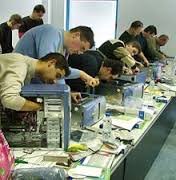 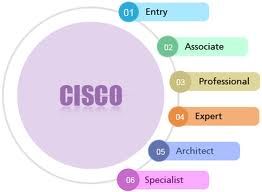 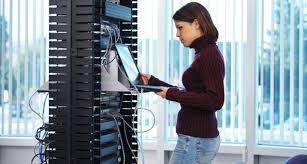 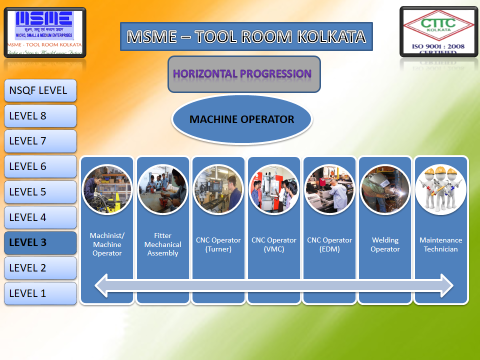 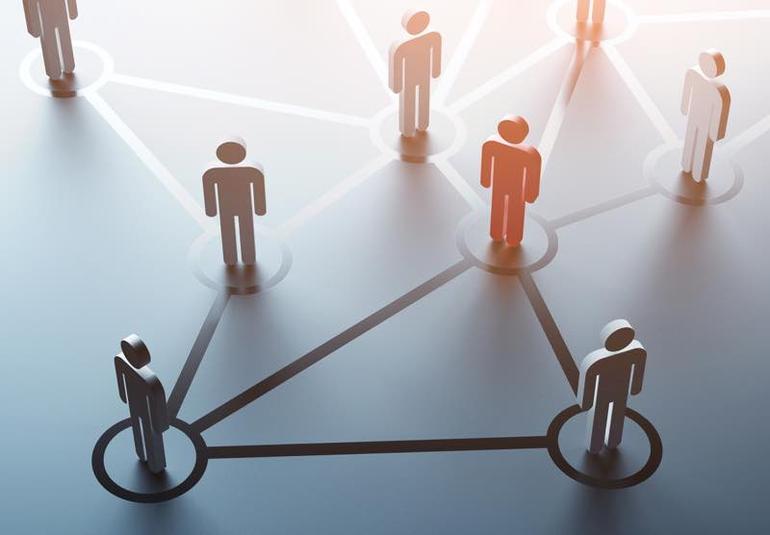 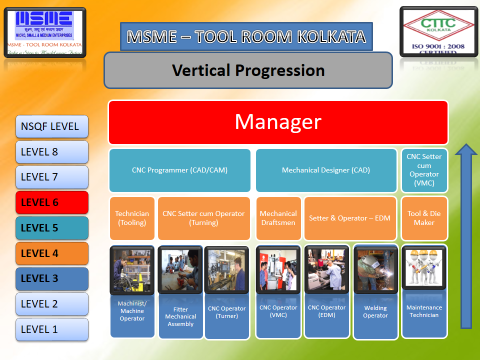 Serial  no.SubjectSyllabus ForTrade theorySyllabus ForTrade practical1.Computer Organization & Fundamentals1. Introduction to the world of computers2. Awareness of electrical safety 3. Description To various types of computers4. Parts Identification & description5. Computing Process & Activities1. Identification of different types of computer 2. Setup of computers for organizational area3.  Identification of different parts of computer2.BASIC ELECTRONICSIntroduction to ElectricityRegarding multimeterResistorsCapacitorsSemiconductor devicesTransformer  InductorsDiodesTransistors, FET, Mosfet IC’s Introduction to Digital electronics Number Systems, Logic Gates1. Using the Analog & Digital Multimeters2.Different Resistor value identification & Checking3.  Different capacitor value identification & checking4. Checking of Transformers5. Identification of Diodes, Transformers, Ic’s6. Implementation of all above components.7. Making of Series & Parallel Ckt. 8. Using of Vera Board & Bread board9. Different circuit designing & testing.3.Operate Computer parts & peripheralsFamiliar to Microsoft Office 2007 package.Switch mode power supplyMother Board & MicroprocessorInternal MemoryHard Disk Drive & SSDCompact Disk Drives, DVD, BRDDisplay DevicesPrinter & ScannerKeyboard & MouseUPSAssembling & De assembleLaptop OverviewGetting confidence to use Microsoft word, Excel, PowerPoint & internet for official purposeDesign the unregulated power supply testing, Gaining fully knowledge on Smps circuit diagram tracing, fault finding, trouble shooting repairing.Trace out of different kinds of Motherboard, cards, slots, ports connectors & its use.Installation of memory & troubleshootingUsing BIOS & detectionHard drive problem shutoutParts identification & Trouble shoot for different types of display devices.Assembling & disassembling of various types of Printers & scanners with trouble shoot. Making bootable & non bootable disk.Repairing knowledge for CD & DVD drives.Keyboard internal structure with arrangement Doing the assemble & disassemble separately Assemble & disassemble of laptops with parts identification. 4.Operating SystemIntroduction to operating system & featuresKnowing about file system & its useLoading of Operating systemsIntroduce with all managerial configuration for all operating systems.LinuxPartitioning & formatting of hdd.Loading of Windows Operating systems.O.S RepairingDual Booting , making of flash drive bootable.Drivers & Application software installation.Creating users, using the administrative management, control panel etc..Installation of external Hardware devices.Using the system tools for trouble shooting.Data Recovery. Data Backup,Practice with Linux5.Network Essential1.Introduction to Network2.Overview on Network topology3.Classification of topology4.Overview on network protocol  5.Types of devices 6. Repeater, hub, switches & Router etc      7. Introduction of transmission media8. Classification of transmission media.9. Details about OSI reference model.10. TCP/IP model11. Computer Addressing details.12. IPv4 addressing 13. IPv6 addressing1.Physical design the topology and identification 2. Installation of network devices and Nic cards.3. Installation of network media.4. Colour coding method and RJ-45 connection.6. I/O box configuration.7. IP subnetting.8. IPv4 address configurationIn different windows OS.9. Mac addresses verification.10. IPv4 connectivity & troubleshooting.11. IPV6 configuration.6.Windows Networking                   1. Basic idea about all the network physical accessing and configuration.1. File and folder sharing on WIN. XP, 7, 8 etc.2. File and folder accessing WIN. XP, 7, 8 etc3. Permission on share folder and drive for different OS WIN. XP, 7, 8 etc.4. Remote desktop between two pc.5. Remote assistance.6. Window messenger.8. Offline files sharing.9. Netmeeting connection.10. Windows Telnet.7.Server and client networking        1. Server and client basic idea.2. DNS 3. DNS namespace.4. Active directory.5. DHCP.1. Window Server 2003 and 2008 installation2. DNS configuration3. Primary and secondary DNS configuration 4.Active directory domain controller configuration5. Client connection to the server. 6. Creat user and group on server.7. User and group permission, data accessing permission.8. Group policy configuration.9.DHCP server configuration and client connection10. DHCP reservation and exclusion.11. FTP server.12. WDS server configuration and remote installation of OS in client system12. Wireless LAN configuration.8.CCNA R & S (M-1)                      1.Introduction to the Net space2. Network Layers & protocols3. IP Addressing4. FLSM & VLSM1. IP subnetting.2. IPv4 address configuration.3. Mac addresses verification.4. IPv4 connectivity & troubleshooting.5. IPV6 configuration.6. Colour coding method and RJ-45 connection9.CCNA R & S (M-2)                      Basic Switching Concept.Switch Configuration & security Basic Routing Concept  Implementing of Routing Protocols                            1. Basic configuration of switch on packet tracer.2. All types of security and password configuration.3. VlAN implement and connection.4. Native vlan and port trunking.5. Physical switch implementation.6. Static and dynamic routing.7. RIP, EIGRP, OSPF etc.8. Physical router configuration and using of routing protocols.10.CCNA R & S (M-3)                      1. Advance switching Concept2. Advance Routing Protocols3. Wireless networking1. VTP Configuration2. STP & PVST3. ETHER channel and link aggregation4. HSRP 5. Multi area OSPF.6. Advance Eigrp.7. Wireless configuration11.CCNA R & S (M-4)                      1. IOS Information.2.WAN Communication  1. IOS Backup and Restore in switch and router.2. PAP And CHAP configuration3. Frame Relay configuration4. NAT and PAT configuration.5. PPOE6. IPSEC.12.PROJECT WORK Idea  about the  project Project work & competition.